Zohaib		 Whatsapp +971504753686 / +919979971283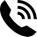 Abu Dhabi                                                                                          zohaib.376128@2freemail.com 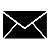 Experience                                       Available Immediately on Tourist visa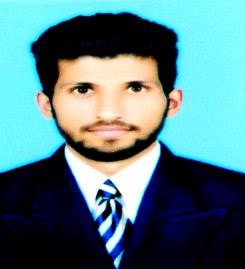 HR Assistant: Pakistan Service Industry, Gujrat, 2014-2016The Centaurus Mall, Islamabad March2016- September2016University of Gujrat, Administration 2013-2017Insrein Human Development Research Institute March 2017- August 2017 Responsibilities:Supports human resources processes by administering tests; scheduling appointments; conducting orientation; maintaining records and information. Typical tasks include posting job openings, gathering information on new applicants, contacting references, and informing employees of their hiring status.                                                         Job responsibilities                             Date of Birth:            19 Oct 1995Marital status SingleLanguagesUrdu - Native, English – FluentHindi – FluentPunjabi – FluentArabic- BasicCompetenciesClient / Guest ServiceRelationshipManagement Pre & Post Flight Check Emergency ResponseSpecial needs AssistanceHand EducationBachelor of Science – Geography   2013 - 2017University of Gujarat, Pakistan Pre-EngineeringPunjab College Gujrat2011-2013Applied Science and EngineeringGovt. High School Lakhanwal2009-2011THESIS PROJECTS Assessment of Socio-Economic condition in Khanaspur District Abbottabad, PakistanThis research project focus on the relationship between economic activities and social life include potential effects on the area’s population and housing characteristics, housing affordability, and business conditions. Socioeconomic status especially emphasized on the identification of poor aspects of society, the betterment of population and economic condition.CORE COMPETENCIESGIS& Remote Sensing Software.Graphic Presentations    and LayoutsResearch      MethodologyLane Development ModelingGPS System & Total StationEnvironment protectionDisaster ManagementArc GIS ExtensionsERDAS ImagineGlobal MapperATLAS DevelopmentMarketing GeographyOther Research and professionals workFloods Atlas Development for Gujarat, Sialkot and Gujranwala city near Chenab river from 2010-2016Developed Sialkot City Development Map: Lahore City Improvement Project: Land Use Mapping 
 Gujarat cityDigitalization of Roads of Gujarat city Presentation: Application of GPS in vehicles tracking system in University of Gujarat transport buses.Atlas Development: Jalalpur Jattan Tehsil of Urban Development from Pre 1900-2017Answering employee questions, Processing incoming mail, Creating and distributing documentsProviding customer service to organization employeesServing as a point of contact with benefit vendors/administratorsMaintaining computer system by updating and entering dataSetting appointments and arranging meetings and maintaining calendars of HR management team.Compiling reports and spreadsheets and preparing spreadsheets are also involved in a number of areas of human resources, including.Recruitment/New Hire ProcessParticipating in recruitment efforts. Posting job ads and organizing resumes and job applications.Posting job ads and organizing resumes and job applications.Scheduling job interviews and assisting in the interview process.Collecting employment and tax information.Ensuring background and reference checks are completed.Preparing new employee files. Overseeing the benefit documentation.Orienting new employees to the organization (setting up a designated log-in, workstation, email address, etc.)Conducting benefit enrollment process. Administering new employment assessments. Serving as a point person for all new employee questions.Database AnalystEnsure the database availability connectivity to the users / clientsDesign connectivity configuration of all client computers and server-side resources.Maintain documentation as it relates to database and system configuration, mapping, processes, and service records.Establish and implement backup / restore processes both physical and logical.Ensure security procedures and technical standards are adhered to across all fields.Record MaintenanceMaintaining current HR files and databases.Updating and maintaining employee benefits, employment status, and similar records. Maintaining records related to grievances, performance reviews, and disciplinary actions.Performing file audits to ensure that all required employee documentation is collected and maintained. Performing payroll and benefits audits and recommending any correction action.Completing termination paperwork and assisting with exit interviewsHR Assistants SkillsAble to adept at problem-solving, including being able to identify issues and resolve programs in a timely manner.Strong interpersonal skillsAble to communicate clearly, both written and orally, as to communicate with employees, members of the HR management team, and in group presentations and meetings.Also be able to effectively read and interpret information, present numerical data in a resourceful manner, and skillfully gather and analyze information. Able to arrange and plan work activities as to use time efficiently.Be organized, accurate, thorough, and able to monitor work for qualityAlso Reporting Skills, Maintaining Employee Files, Dependability, Organization, Scheduling, Confidentiality, Independence, Orienting Employees, Verbal Communication, Teamwork, Microsoft Office Skills  Benazir International Airport, Islamabad                                                                          Tasks: (Flight Attendant & Ground Operations)Ensuring proper and efficient cabin management in the normal & abnormal situation. Coordinating cabin safety and emergency procedures. Prepare flight and safety report and ensure all aircraft documents onboard before departure. Trained in Ticketing and Flight Reservations. Update reports for Government purpose. Office Administration & Database ManagementOther - Professional Experience University of Gujarat	   GIS Assistant / Navigator                                          Lahore Development Authority 	GIS Specialist                                           *Good command over GIS, Remote Sensing and Image Processing software *Hands-on experience with Arc GIS extensions.*Develop GPS (Global position system) for university transport system and roadmap tracking.*Develop the proper way to university transport buses routes.*Digitized the routes of buses of university transport and updates the new             routes time to time in GPS systems with the help of GIS (Global information systems)Training, Seminars & workshops:*Aviation Security procedure training (PIA airline)*Entry level cabin crew training (PIA airline) *2 years fully training in Metrology Observatory system in Gujrat, University of Gujrat*Participation in Seminar as a presenter in Earth day in University of Gujrat*Participation in 3 days’ International workshop on Sustainability Challenges and Sustainability Solutions for Urban land and Urban development.*As presenters participate in TED-X workshop for Poverty in Pakistan. *Participated in International Glaciers day*Participated in a seminar a presenter’s present presentation about climate change and their effect on human life in Islamabad HEC.*Participation in National Rescue Service in Pakistan  Software Skills:GIS Software:                                Arc-GIS 9.x, 10, QGISImage processing software:           ERDAS ImagineMiscellaneous:                               Google Earth Pro, Adobe PhotoshopWindow Platform:                         Window XP, Win7, MS Office(Excellent)